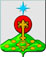 РОССИЙСКАЯ ФЕДЕРАЦИЯСвердловская областьДУМА СЕВЕРОУРАЛЬСКОГО ГОРОДСКОГО ОКРУГАРЕШЕНИЕот 26 октября 2016 года	          № 80г. Североуральск        О внесении изменений в Решение Думы Североуральского городского округа от 21 декабря 2012 года № 144 «Об утверждении Генерального плана и Правил землепользования и застройки поселка Бокситы Североуральского городского округа»Руководствуясь Градостроительным кодексом Российской Федерации, Федеральным законом от 6 октября 2003 года № 131-ФЗ «Об общих принципах организации местного самоуправления в Российской Федерации», Уставом Североуральского городского округа, постановлением Администрации Североуральского городского округа от 11.08.2016 года № 1006 «О назначении публичных слушаний по вопросам внесения изменений в Правила землепользования и застройки поселка Бокситы», на основании протокола проведения публичных слушаний по вопросу внесения изменений в Правила землепользования и застройки поселка Бокситы от 26.09.2016 года, Решения публичных слушаний от 26.09.2016 года, Дума Североуральского городского округа        РЕШИЛА:1. Внести в Правил землепользования и застройки п. Бокситы, утвержденных Решением Думы Североуральского городского округа 21 декабря 2012 года №144 «Об утверждении Генерального плана и Правил землепользования и застройки поселка Бокситы Североуральского городского округа» следующие изменения: 	- увеличить зону Ж–1 (зона жилых домов усадебного типа с участками) в отношении земельного участка, расположенного по адресу: Свердловская область, Североуральский городской округ, п. Бокситы, ул. Речная, 22.2. Опубликовать настоящее Решение в газете «Наше слово».3.Установить, что настоящее Решение вступает в силу со дня его официального опубликования. 4. Контроль за исполнением настоящего Решения возложить на постоянную депутатскую комиссию Думы Североуральского городского округа по городскому хозяйству и землепользованию (Меньшиков Б.В.).ГлаваСевероуральского городского округа                                                                     Б.В. Меньшиков